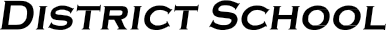 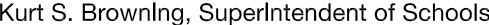 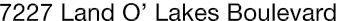 Finance Services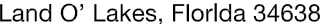 Joanne Millovitsch, Director of Finance813/ 794-2268	727/ 774-2268352/ 524-2268	Fax:  813/ 794-2266 e-mail:  jmillovi@pasco.k12.fl.usMEMORANDUMDate:	March 10, 2014To:	School Board MembersFrom:    Joanne Millovitsch, Director of Finance ServicesRe:	Attached Warrant List for the March 7, 2014Please review the current computerized list. These totals include computer generated, handwritten and cancelled checks.Warrant numbers 875521-875525.........................................................................................................$539,023.44Amounts disbursed in Fund 1100 ...........................................................................................................518,160.94Amounts disbursed in Fund 1300 ....................................................................................................................95.34Amounts disbursed in Fund 1400 ..................................................................................................................481.08Amounts disbursed in Fund 4100 ................................................................................................................6,810.00Amounts disbursed in Fund 4210 ...............................................................................................................8,662.47Amounts disbursed in Fund 4220 ...............................................................................................................1,654.26Amounts disbursed in Fund 4240 ......................................................................................................................0.47Amounts disbursed in Fund 4340 ..................................................................................................................163.89Amounts disbursed in Fund 7110 ..................................................................................................................111.24Amounts disbursed in Fund 7130 ..................................................................................................................165.73Amounts disbursed in Fund 7140 ....................................................................................................................47.66Amounts disbursed in Fund 7921 ....................................................................................................................31.78Amounts disbursed in Fund 7923 ....................................................................................................................32.25Amounts disbursed in Fund 9210 ...............................................................................................................2,606.33Confirmation of the approval of the March 7, 2014 warrants will be requested at the April 1, 2014 School Board meeting.